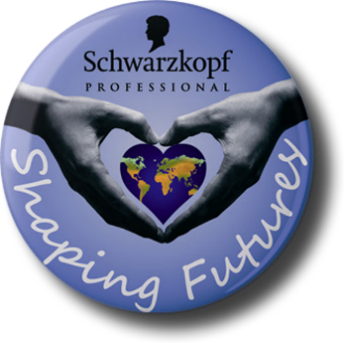 Obrazac za prijavuSHAPING FUTURES Ime i prezime:________________________________________________________________Datum rođenja: ________________________________________________________________            Adresa i kućni broj: ________________________________________________________________   Kontakt tel i e-mail: ________________________________________________________________Srednja škola i razred:________________________________________________________________Zanimanje: ________________________________________________________________ Prosjek ocjena:________________________________________________________________Najdraži predmet: ________________________________________________________________Stručna praksa (frizerski salon/i) – Potrebno je upisati sve salone u kojima se pohađala stručna nastava za vrijeme školovanja (sve tri godine): ________________________________________________________________________________________________________________________________Broj članova obitelji u kućanstvu: ________________________________________________________________Broj braće/sestara: ________________________________________________________________Sudjelovanje/rad na frizerskim i drugim modnim događanjima:________________________________________________________________________________________________________________________________Ostale osvojene nagrade (npr. sport i druge aktivnosti):________________________________________________________________________________________________________________________________Što misliš da ti je najbolje ide u frizerskom poslu: ________________________________________________________________Što misliš da bi trebao/la dodatno usavršiti: ________________________________________________________________Da li u budućnosti želiš biti frizer (kratki opis zašto?): ________________________________________________________________Zašto misliš da si ti pravi kandidat za Shaping Futures: ________________________________________________________________Ukratko o sebi dodatno:________________________________________________________________________________________________________________________________________________________________________________________________________________________________________________________________________________________________________________________________________________________________________________________________________________________________________________________________